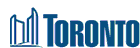 PLANNER TRANSPORTATION Job ID: 35509Job Category: Policy, Planning & ResearchDivision & Section: City Planning, CP Transportation PlanningWork Location: City HallJob Type & Duration: 1 Full-time, Temporary (24 months) vacancyHourly Rate and Wage Grade: $53.78 - $58.93, TFS282, Wage Grade 15 Shift Information: Monday to Friday, 35 hours per week Affiliation: L79 Full-timeNumber of Positions Open: 1 Posting Period: 14-Feb-2023 to 1-Mar-2023 Job Description:We are seeking a qualified and experienced transportation planning professional who is experienced in quantitative research methods and travel demand modelling to join the Transportation Policy & Analysis Unit in the Transportation Planning section of the City Planning Division.The successful candidate will help to support complex transportation/transit planning initiatives, identify strategic multi-modal transportation needs and opportunities associated with growth and development, and develop and apply leading-edge transportation tools to support the development of policies for the City of Toronto.Transportation Planning is a section within the City Planning Division that is comprised of specialized planning professionals who combine transportation and land-use planning skills and expertise to provide a number of services, including the following:Planning sustainable and interconnected transportation networks to improve people's mobility choices, to create vibrant public spaces and to support economic prosperity, improving the overall quality of life in the City of Toronto.Leading, and being champions of, the transportation vision in the City's Official Plan, including development of leading-edge policies on major transportation initiatives.Providing evidence-based transportation planning technical analysis and best practices, supported by research and analysis of transportation and travel trends in the City and surrounding regions.Communicating with, and educating, people in a clear and compelling way in undertaking inclusive and transparent engagement and collaboration with stakeholders and the public, and providing an important liaison to all related transportation agencies.Major Responsibilities:Reporting to the Program Manager, Transportation Planning, the Transportation Planner will be responsible for investigating and analyzing a variety of City-wide and/or area-specific transportation planning issues and initiatives, and contributing to the review and implementation of large, complex development projects, including transit initiatives, to help achieve the City's multi-modal transportation and planning policy objectives.In addressing these responsibilities, the individual will be required to:Conduct transportation planning studies and review development applications, develop recommendations, and draft reports for Committees and Council.Prepare planning, research and policy studies, secondary plans, precinct and master plans, and transit planning studies, and undertake environmental assessments for multi-modal transportation initiatives.Prepare requests for qualifications/proposals, terms of reference and study designs to support planning, research and policy studies, environmental assessments, and transit initiatives.Compile and analyze socio-economic and geospatial data associated with transportation planning studies.Prepare reports on multi-modal transportation issues affecting the City of Toronto.Design, conduct and/or coordinate research and analysis activities and surveys.Design, develop and maintain transportation planning information systems, data banks, and computer models to monitor transportation planning issues, trends and policies. Assist in developing Official Plan and Zoning By-Law amendments and prepare reports. Evaluate the implications of transportation planning initiatives of other municipalities, jurisdictions and agencies.Consult with other City divisions, municipalities, and agencies to coordinate, plan, develop and implement transportation policies, programs and projects.Monitor projects and the progress of consultant studies, including day-to-day coordination and liaison with consultants, to assist in ensuring that studies are completed on time and within budget.Provide work direction to Assistant Planners on research, analysis, surveys, and report-writing assignments.Maintain an awareness of developments and advancements in the transportation planning field.Provide information and advice in response to enquiries from elected officials, representatives of Provincial/Federal ministries and other municipalities, other government agencies, consultants, stakeholders and the public.Assist the Senior Transportation Planner or Program Manager in representing the Division on inter-departmental and intergovernmental working groups and technical advisory committees.Maintain positive working relationships with other City divisions (including Agencies, Boards and Commissions) as well as other levels of government and key stakeholders to foster effective partnerships.Carry out specific Transportation Planning tasks, as assigned.Prepare for, and act as an expert witness before, the Local Planning Appeal Tribunal.Key Qualifications:Your application must describe your qualifications as they relate to: Post-secondary education in transportation planning/engineering, or in a professional discipline pertinent to the job function, or the equivalent combination of relevant education and experience.Considerable experience in quantitative research methods and data management, such as: travel demand modelling; analysis of demographic, social, economic and environmental trends; and graphical representation of statistics.Experience performing technical analysis using data to inform policy development, such as in support of complex transportation planning projects.Considerable experience working with a variety of computer software, such as Word, Excel, PowerPoint, GIS, Emme, XTMF, Python, Aimsun Next, Synchro.You must also have: Critical judgment and analytical thinking skills.Excellent communications skills to present and showcase information to a variety of audiences.Effective interpersonal skills, with the ability to communicate to all levels of the organization, and with elected officials, the media and the public.Experience in assisting with the implementation of public engagement programs for multimodal transportation studies.Effective consulting, conflict resolution and negotiating skills when dealing with the community, developers, consultants, other City divisions, and public and private agencies.The ability to prioritize and complete project assignments, working both independently and as a part of a team.Experience working on complex transportation planning projects, such as transportation policy development, Transportation Master Plans, Transit Project Assessment Processes, Environmental Assessments, Official Plan Amendments, Secondary Plans or Corridor Studies.Knowledge of the Planning Act, the City's Official Plan, Municipal Class Environmental Assessment Process, Transit Project Assessment Process, Development Review Processes, Provincial Policies and Legislation related to land use planning, transportation planning, as well as current regulations and evolving policy trends in the City.Knowledge of the Accessibility for Ontarians with Disabilities Act (AODA), the Occupational Health and Safety Act and other regulations/legislation that apply to the job duties.Toronto is home to more than 2.9 million people whose diversity and experiences make this great city Canada’s leading economic engine and one of the world’s most diverse and livable cities. As the fourth largest city in North America, Toronto is a global leader in technology, finance, film, music, culture, and innovation, and consistently places at the top of international rankings due to investments championed by its government, residents and businesses. For more information, visit jobs.toronto.ca or follow us on Twitter at Twitter.com/CityTOjobs, on LinkedIn at Linkedin.com/company/city-of-toronto or on Facebook at Facebook.com/CityTOjobs. How to Apply:For more information on this and other opportunities with the City of Toronto, visit us online at https://jobs.toronto.ca/jobsatcity/. To apply online, submit your resume, quoting Job ID 35509, by Wednesday, March 1, 2023.Equity, Diversity and InclusionThe City is an equal opportunity employer, dedicated to creating a workplace culture of inclusiveness that reflects the diverse residents that we serve. Learn more about the City’s commitment to employment equity < https://jobs.toronto.ca/jobsatcity/content/Hiring-Policies-and-Statements/?locale=en_US >.AccommodationThe City of Toronto is committed to creating an accessible and inclusive organization. We are committed to providing barrier-free and accessible employment practices in compliance with the Accessibility for Ontarians with Disabilities Act (AODA).Should you require Code-protected accommodation through any stage of the recruitment process, please make them known when contacted and we will work with you to meet your needs. Disability-related accommodation during the application process is available upon request. Learn more about the City’s Hiring Policies and Accommodation Process < https://jobs.toronto.ca/jobsatcity/content/Hiring-Policies-and-Statements/?locale=en_US >.